Приложение № 2к приказу № 01-03/60от 28 марта 2022 г.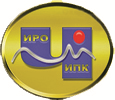 ГОСУДАРСТВЕННОЕ АВТОНОМНОЕ УЧРЕЖДЕНИЕДОПОЛНИТЕЛЬНОГО ПРОФЕССИОНАЛЬНОГО ОБРАЗОВАНИЯЧУКОТСКОГО АВТОНОМНОГО ОКРУГА«ЧУКОТСКИЙ ИНСТИТУТ РАЗВИТИЯ ОБРАЗОВАНИЯИ ПОВЫШЕНИЯ КВАЛИФИКАЦИИ»(ГАУ ДПО ЧИРОиПК)ДОПОЛНИТЕЛЬНАЯ ПРОФЕССИОНАЛЬНАЯ ПРОГРАММА(программа повышения квалификации)«Методологический и содержательный аспект преподавания предметной области «Основы духовно-нравственной культуры народов России»»Составитель программы:Панарультына Н.М., заведующий отделом методического сопровождения духовно-нравственного воспитания и образования ГАУ ДПО ЧИРОиПК;Анадырь, 2022СОДЕРЖАНИЕРаздел 1. «Характеристика программы»…………………………………………………………………………. Стр.3Раздел 2. «Содержание программы» ………………………………………………………………………………Стр.5Раздел 3. «Организационно-педагогические условия реализации программы» ……………………………….Стр.14Раздел 4. «Формы аттестации и оценочные материалы»………………………………………………………... Стр.18Раздел 1. «Характеристика программы»1.1. Актуальность программы1.1.1. Нормативную правовую основу разработки программы составляют: -  статьи 9, 16 Федерального закона от 27.07.2006 № 149-ФЗ «Об информации, информационных технологиях по защите информации»,- Федеральный закон от 29.12.2010 № 436-ФЗ (ред. от 11.06.2021 г.) «О защите детей от информации, причиняющей вред их здоровью и развитию»,- часть 11 статьи 13, часть 2 статьи 16, часть 4, части 6 – 16 статьи 76 Федерального закона от 29 декабря 2012 г. N 273-ФЗ «Об образовании в Российской Федерации» (Собрание законодательства Российской Федерации, 2012, N 53, ст. 7598; 2013, N 19, ст. 2326; N 23, ст. 2878; N 27, ст. 3462; N 30, ст. 4036; N 48, ст. 6165; 2014, N 6, ст. 562, ст. 566; N 19, ст. 2289; N 22, ст. 2769; N 23, ст. 2930, ст. 2933; N 26, ст. 3388; N 30, ст. 4217, ст. 4257, ст. 4263; 2015, N 1, ст. 42, ст. 53, ст. 72; N 14, ст. 2008; N 18, ст. 2625; N 27, ст. 3951, ст. 3989; N 29, ст. 4339, ст. 4364; N 51, ст. 7241; 2016, N 1, ст. 8, ст. 9, ст. 24, ст. 72, ст. 78; N 10, ст. 1320; N 23, ст. 3289, ст. 3290; N 27, ст. 4160, ст. 4219, ст. 4223, ст. 4238, ст. 4239, ст. 4245, ст. 4246, ст. 4292; 2017, N 18, ст. 2670; N 31, ст. 4765),- Федеральный государственный образовательный стандарт высшего профессионального образования по направлению подготовки 050100 Педагогическое образование (утверждён приказом Министерства образования и науки Российской Федерации от 22 декабря 2009 г. № 788),- приказ Министерства образования и науки РФ от 1 июля 2013 г. N 499 «Об утверждении Порядка организации и осуществления образовательной деятельности по дополнительным профессиональным программам», - приказ Министерства образования и науки РФ от 15 ноября 2013 г. N 1244 «О внесении изменений в Порядок организации и осуществления образовательной деятельности по дополнительным профессиональным программам, утвержденный приказом Министерства образования и науки Российской Федерации от 1 июля 2013 г. N 499»,- приказ Министерства здравоохранения РФ № 822н от 05.11.2013 года «Об утверждении Порядка оказания медицинской помощи несовершеннолетним, в том числе в период обучения и воспитания в образовательных организациях»,- приказ Министерства образования и науки РФ от 23 августа 2017 г. N 816 «Об утверждении Порядка применения организациями, осуществляющими образовательную деятельность, электронного обучения, дистанционных образовательных технологий при реализации образовательных программ».          -  «Стратегия развития воспитания в Российской Федерации на период до 2025 года» от 29 мая 2015 г. N 996-р.1.1.2. Дополнительная профессиональная программа (программа повышения квалификации) «Методологический и содержательный аспект преподавания предметной области «Основы духовно-нравственной культуры народов России»» разработана на основе профессиональных стандартов (квалификационных требований):- Федеральный государственный образовательный стандарт высшего профессионального образования (Приказ Министерства образования и науки Российской Федерации от 22 декабря 2009 года № 788);- Профессиональный стандарт педагога (приказ Минтруда РФ от 18.10.2013 г. N 544н »Об утверждении профессионального стандарта «Педагог (педагогическая деятельность в сфере дошкольного, начального общего, основного общего, среднего общего образования) (воспитатель, учитель)». Зарегистрирован в Минюсте РФ 6.12.2013 г. Регистрационный N 30550). 1.2. Цель программыЦель программы - совершенствование компетенций, необходимых для профессиональной деятельности педагогических работников в условиях реализации ФГОС по вопросам преподавания предметной области  «Основы духовно-нравственной культуры народов России» в рамках имеющейся квалификации и в соответствии с профессиональными стандартами.1.3. Планируемые результаты обученияВ результате освоения программы обучающийся должен усовершенствовать и приобрести новые знания и умения для цели развития определенных трудовых функций (по профстандарту) и должностных обязанностей (по ЕКС).  1.4. Категория обучающихся:Педагогические работники образовательных организаций начального, основного и среднего уровней общего образования.1.5. Форма обучения:- заочная с применением дистанционных образовательных технологий; 1.6. Режим занятий, срок освоения программы- Режим занятий – 4 часа в день.- Срок освоения программы – 72 часа.Раздел 2. «Содержание программы»2.1. Учебный (тематический) план2.2. Календарный учебный график2.3. Рабочая программа (содержание)2.3.1. Учебный блок «Основы государственной политики в области образования и воспитания»Модуль 1. «Нормативно-методическое обеспечение внедрения обновленных ФГОС НОО, ФГОС ООО» (6 час.)Тема 1. Особенности содержания обновленных ФГОС НОО, ФГОС ООО (2 часа)Общая характеристика обновленных ФГОС НОО, ФГОС ООО. Требования к структуре программ, условиям реализации, результатам освоения. Нормативно-правовые механизмы и условия перехода на обновленные ФГОС НОО, ФГОС ООО.Тема 2.  Методологическая основа обновленных ФГОС НОО, ФГОС ООО и требования к результатам освоения программ (2 часа)Системно-деятельностный подход и его признаки. Особенности предъявления содержания и результатов освоения программ в методологии системно-деятельностного подхода. Примерные рабочие программы и создание единого образовательного пространства.Тема 3. Современное учебное занятие в условиях введения обновленных ФГОС НОО, ФГОС ООО (2 часа)Типы учебных занятий, этапы учебных занятий. Формы организации учебной деятельности на учебном занятии. Формирование предметных, метапредметных и личностных результатов освоения программ на разных этапах учебного занятия. Оценочная деятельность. Технологическая карта учебного занятия.Модуль 2 «Профилактика табачной и нехимической зависимости среди несовершеннолетних» (6 час)Тема 1. «Курение и потребление никотиносодержащих продуктов: мифы и реальность». (1 час)Курение – «вредная привычка». Критерии никотиновой зависимости. Мифы: «Никотин не изменяет сознание», «Курение приносит удовольствие», «Курение снижает риск заражения коронавирусом», «Значимость проблемы курения преувеличена», «Курение снимает стресс», «Курение – личный выбор», «СНЮС менее вреден, чем сигареты», «Электронные сигареты не вредят здоровью», «ЭСДН безопасны для окружающих», «Вред пассивного курения не доказан». Тема 2. «Новые способы употребления никотина: мнимая безопасность». (1 час)Новые способы употребления никотина с помощью ЭСДН (электронные системы доставки никотина). СНЮС: понятие, причины популярности СНЮС и аналогов. Симптомы и признаки употребления СНЮС и аналогов. Причины продвижения ЭСДН и иной никотинсодержащей продукции.  Тема 3. «Актуальные задачи профилактики потребления табачной и иной никотинсодержащей продукции на современном этапе». (2 часа)Табачная и иная никотинсодержащая продукция и пути регулирования её продажи и употребления в РФ и ЕАЭС. Основные положения Федерального закона от 31 июля 2020 г. № 303-ФЗ «О внесении изменений в отдельные законодательные акты Российской Федерации по вопросу охраны здоровья граждан от последствий потребления никотинсодержащей продукции». Таргетированный подход в профилактике, персонализированный и персонифицированный подходы – в лечении никотиновой зависимости. Роль СМИ в формировании здорового образа жизни. Особенности профилактики в условиях COVID-19. Комплексная программа первичной позитивной профилактики всех видов химической зависимости среди детей разных возрастных групп.Тема 4. «Профилактика табакокурения среди детей и подростков». (2 часа)Основные направления концепции государственной политики по противодействию потреблению табака и иной никотинсодержащей продукции в Российской Федерации на период до 2035 года. Организация профилактической работы по предупреждению табакокурения с детьми разных возрастных групп.2.3.2. Профессиональный блокРабочая программа учебного модуля «Нормативно-правовые и инструктивные документы, обеспечивающие реализацию предметной области ОДНКНР» Тема 1.  Концепция духовно-нравственного развития и воспитания гражданина России (2 часа)Национальный воспитательный идеал. Цель и задачи духовно-нравственного развития и воспитания. Духовно-нравственное развитие и воспитание. Базовые национальные ценности. Основные принципы организации духовно-нравственного развития и воспитания.  Тема 2. Стратегия развития воспитания в РФ на период до 2025 года. (2 часа) Стратегические ориентиры воспитания. Цель, задачи и основа Стратегии. Приоритеты государственной политики в области воспитания. Основные направления развития воспитания. Развитие социальных институтов воспитания. Поддержка семейного воспитания. Развитие воспитания в системе образования. Расширение воспитательных возможностей информационных ресурсов. Поддержка общественных объединений в сфере воспитания. Обновление воспитательного процесса с учетом современных достижений науки на основе отечественных традиций. Механизмы  и ожидаемые результаты реализации Стратегии.  Тема 3. Методические рекомендации по совершенствованию преподавания ОРКСЭ и ОДНКНР. (2 часа)  Основные цели и задачи реализации и культурологическая основа комплексного учебного курса «Основы религиозной культуры и светской этики» и предметной области «Основы духовно-нравственной культуры народов России». Семья как заказчик и участник образования. Правовые основания организации и обеспечения духовно-нравственного образования в общеобразовательной организации. Взаимодействие с религиозными организациями. Светский характер образования. Соблюдение требований ФГОС при  реализации курсов. Подготовка педагогических кадров. Учебно-методическое и дидактическое обеспечение реализации ОРКСЭ и ОДНКНР. Система сопровождения профессиональной деятельности учителей ОРКСЭ и ОДНКНР.  Тема 4. Организация преподавания предметной области ОДНКНР. (4 часа)Нормативные, инструктивные и методические документы, обеспечивающие организацию образовательного процесса по реализации предметной области ОДНКНР. Особенности организации образовательной деятельности по изучению предметной области ОДНКНР. Варианты реализации предметной области ОДНКНР.  Модели реализации предметной области ОДНКНР. Требования к уровню подготовки педагогических кадров. Особенности системы оценивания в рамках предметной области ОДНКНР. Особенности преподавания учебного предмета ОДНКНР. Учебно-методическое обеспечение предметной области ОДНКНР. Использование электронных форм учебников (ЭФУ) в образовательной деятельности. Федеральный перечень учебников, рекомендуемых к использованию при реализации предметной области «Основы духовно-нравственной культуры народов России» (в извлечении). Требования к рабочей программе учебных предметов в соответствии с ФГОС. Направления и формы взаимодействия образовательных организаций с традиционными религиозными конфессиями при реализации предметной области ОДНКНР. Заявление-согласие родителей/законных представителей на изучение учебного курса, предмета, модуля.   Тема 5. Реализация преподавания предметной области ОДНКНР. (4 часа)             Разноуровневые нормативные документы, регламентируемые реализацию  предметной области ОДНКНР. Основная образовательная программа основного общего образования: планируемые результаты изучения ОДНКНР, способ реализации и наполнения предметной области ОДНКНР и рабочие программы предметов, дисциплин, модулей, через которые реализуется предметная область ОДНКНР. Локальный нормативный акт, определяющий формы, периодичность и порядок текущего контроля успеваемости и промежуточной аттестации обучающихся, в котором должна быть отражена система оценивания предметов, дисциплин, модулей в рамках реализации предметной области ОДНКНР. Локальный нормативный акт о возложении персонального контроля за организационно-методическим сопровождением преподавания ОДНКНР в образовательной организации. Особенности форм реализации ОДНКНР. Реализация предметной области ОДНКНР в урочной форме через интеграцию курсов, модулей, раскрывающих вопросы духовно-нравственного содержания. Интегральные линии для эффективной реализации предметной области ОДНКНР. Обеспечение преемственности предметной области ОДНКНР с комплексным учебным курсом ОРКСЭ.2.3.3. Рабочая программа учебного модуля«Содержательные и методические аспекты духовно-ориентированного образования» Тема 1. Методические приёмы формирования духовно-нравственных ценностей на уроке. (6 часов).Формулирование темы урока и постановка проблемы. Упражнения,  используемые в начале учебной работы по усвоению нового материала. «Мозговой штурм». Устный опрос у доски. Метод диалога. Правила ведения диалога. Учебный диалог. Диалог-слушание. Диалог-вопрошание. Побуждающий диалог. Приёмы работы с книгой. Приём «Остановка-ожидание». Приём «Толстые и тонкие вопросы». Приём «Мозаика». Приём «Схема». Методы и приёмы работы с текстами житийной и художественной литературы. Современное прочтение житийной литературы. Методы и приемы работы с притчами. Символы и значения, используемые в притче. Анализ притчи. Инсценирование притч. Наглядные методы обучения. Метод иллюстрации и методика работы с иллюстративным материалом. Аудиовизуальные компоненты, «видеометод». Методы обучения творческому письму. Приёмы творческого чтения. Развивающие творческие задания. Методы и приемы рефлексии. Виды и способы постановки домашнего задания. Тема 2. Основные приёмы работы с понятиями духовно-нравственного и религиозного содержания. (8 часов) Использование труда схиархимандрита Иоанна (Маслова) «Симфония», составленного по творениям Святителя Тихона Задонского. Приёмы работы с понятиями духовно-нравственного и религиозного содержания. Этапы работы с текстами духовно-нравственного содержания. Приём «чудо- фраза». Подбор однокоренных слов к понятиям духовно-нравственного и религиозного содержания. Приём «заполни пропуски». Метод ключевых слов. Поиск близких и противоположных понятий. Выделение слов, выражающих смысл понятия. Синквейн и диаманта. Выделение понятия на основе одного слова. Миниатюра по опорным словам. Цифровой диктант. Приём «Пластилин - фломастер - краски». Метод ассоциаций. Составление кеннингов. Тема 3. Нетрадиционные формы организации обучения на уроках духовно-нравственного цикла. (4 часа)Урок-путешествие.  Урок-погружение. Урок-презентация. Урок-исследование. Учебное занятие в форме «Круглого стола». Мастерская по ценностно-духовной проблематике. Тема 4. Приёмы организации игрового взаимодействия. (4 часа)Игра как мощнейшая сфера «самости»: самовыражения, самоопределения, самопроверки, самореабилитации, самоосуществления и само-строения. Педагогика сотрудничества – главная составляющая обучающей игры. Цель учебной игры. Способы оценки результатов игры. Критерии отбора игры. Виды игр для закрепления, систематизации  и обобщения материала. Игры с текстом для лучшего понимания, структурирования и запоминания нового материала. Интеллектуальные игры. Игровые модели по нравственному воспитанию: игра-драматизация, игра-загадка, игровое моделирование, игра с последующей рефлексией. Ситуативные игры. Тема 5. Контроль и оценка учебных достижений учащихся на занятиях духовно-нравственного цикла (4 часа). Виды и формы контроля. Самоконтроль на уроке. Контрольные вопросы и задания для составления листов взаимоконтроля. Контроль в форме творческих работ. Эссе – требования, структура, рекомендации по написанию. Основные требования к содержанию, сочинения-миниатюры. Рецензия. Развёрнутая аннотация. Путевая заметка. Очерк. Отзыв. Особенности оценивания учащихся на уроках духовно-нравственного цикла. Тема 6. Программа и поурочное планирование ОДНКНР. (4 часа) Общая характеристика учебного предмета. Принципы организации  обучения. Психологические предпосылки усвоения содержания предмета. Использование электронных учебных материалов. Содержание курса для 5 класса. Содержание курса для 6 класса. Поурочно-тематическое планирование. Основные методы и приёмы работы по разделам и темам. Проектная деятельность. Тема 7. Учебник для 5 класса по ОДНКНР Виноградовой Н.Ф. (4 часа) Учебник для 5 класса по ОДНКНР Виноградовой Н.Ф. как часть системы учебно-методических комплектов «Алгоритм успеха». Разделы содержания учебника и темы. Система условных обозначений учебника. Система вопросов и заданий. Иллюстрации к урокам. Тема 8. Программа по духовно-нравственному образованию «Имя России» как содержательный ресурс для преподавания ОДНКНР. (4 часа)Основные цели и задачи программы «Имя России»: приобщение к культурно-историческому наследию Русской православной церкви и ключевым моментам истории России, расширение знаний учащихся в рамках предметной области «Основы духовно-нравственной культуры народов России». Содержательная основа программы: биографические данные выдающихся российских исторических деятелей, внесших существенный вклад в формирование и укрепление российской государственности. Тематические сценарии: высокий духовно-нравственный идеал и пример для воспитания школьников в различных областях общественного и государственного служения. Организация проектной деятельности учащихся, коллективной творческой деятельности, разработка сценариев и проведение общешкольных тематических классных часов с демонстрацией литературно-музыкальных композиций, театрализованных миниатюр. Использование исторических, литературных, музыкальных, художественных произведений и тематических видеоматериалов в ходе театрализованной постановки по формированию у детей яркого образа положительного национального героя, чувства сопричастности его судьбе и истории Отечества.2.3.4. Рабочая программа учебного модуля«Культурологический подход к содержанию предметной области ОДНКНР»Тема 1. Воспитание как часть образования. Культурологический подход в формировании духовно- нравственной культуры детей (2 часа)Воспитание в условиях конкретизации целей воспитания в действующем ФЗ «Об образовании». Понятие «духовно-нравственная культура». Уровни духовно-нравственной культуры. Задачи формирования духовно-нравственной культуры личности ребёнка, определяющие направления педагогической деятельности во взаимодействии с родителями и иными субъектами воспитания. Основные понятия концептуального обоснования культурологического подхода в образовании. Культурная ментальность. Мировоззренческие феномены культуры. Взаимопроникаемость и взаимосвязь понятий духовность-нравственность-патриотизм в аспекте духовно-нравственного и патриотического воспитания. Филворд «Милосердие».        Тема 2. Базовые национальные ценности как духовно-нравственные ориентиры и ценностные установки. (2 часа)	Понятия, входящие в базовые национальные ценности и их характеристика. Базовые национальные ценности как культурный феномен и как ценностные установки воспитания. Связь формирования базовых национальных ценностей с духовно-нравственным и патриотическим воспитанием. Примеры межпредметных связей на каждую базовую национальную ценность. Семья как субъект воспитания. Настольно-дидактическая игра «я живу в России». Ценностное поле семьи, школы, влияющее на формирование нравственных качеств личности ребёнка. Педагогические условия формирования ценностных установок. Игровой материал «Культурное наследие Чукотки». Тема 3. Духовно-нравственная основа гражданско-патриотического воспитания: культурологический аспект. (2 часа)Изобразительное искусство как носитель социальных, политических, идейных, нравственных и эстетических ценностей и отражение знаменательных исторических событий, гражданской позиции, социального опыта, мировоззрения человека. Соотношение понятий «гражданственность» и «патриотизм». Образ патриотизма и гражданственности 
в произведениях отечественных художников. Произведения художников, раскрывающие образ патриотизма и гражданственности, как содержательный ресурс для использования в учебных играх. Передача культурного наследия, как абсолютно ценного, созданного и запечатленного прошлыми поколениями в художественных образах через игровую деятельность. Методы работы с художественными произведениями живописи. Примеры произведений русской живописи, транслирующие ценности и смыслы патриотизма, гражданственности, долга, чести, семейности, трудолюбия, милосердия и т. д. Потенциал дидактической игры на материале произведений изобразительного искусства, этапы процессы воспитания в условиях дидактической игры. Настольная игра «Наши великие соотечественники».Тема 4. Эффективные практики в формировании духовно-нравственной культуры личности ребёнка (2 часа)Задачи формирования духовно-нравственной культуры личности ребёнка определяющие направления педагогической деятельности во взаимодействии с родителями и иными субъектами воспитания. Процесс формирование духовно-нравственной культуры личности ребёнка в процессе понимания и восприятия произведений изобразительного искусства, как педагогическую задачу. Связь содержания произведений изобразительного искусства с содержательными линиями духовно-нравственной культуры Православия. Воспитание нравственных чувств у детей на материале произведений русской живописи. Этапы работы педагога по организации понимания и восприятия произведений изобразительного искусства.  Настольно-дидактические игры на материале изобразительного искусства с воспитательным значением. Применение тактильно-чувственного метода в процессе воспитания нравственных чувств через ценностно-смысловое понимание и восприятие произведений живописи портретного или сюжетно-бытового жанра. Прием «вхождения» в картину. Метод музыкального сопровождения. Структура искусствоведческого рассказа педагога. Раздел 3. «Организационно-педагогические условия реализации программы»3.1. Учебно-методическое обеспечение и информационное обеспечение программы          Список основной литературы  1. Бахтин, М. М. Эстетика словесного творчества / М. М. Бахтин ; сост. С. Г. Бочаров; текст подгот. Г. С. Бернштейн и Л. В. Дерюгина; примеч. С. С. Аверинцева и С. Г. Бочарова. – Москва: Искусство, 1979. – 424 с.2. Бердяев, Н. А. О человеке, его свободе и духовности : избранные труды / Н. А. Бердяев ; ред.-сост. Л. И. Новикова и И. Н. Сиземская ; Акад. пед. и соц. наук, Моск. психол.-соц. ин-т. – Москва: Флинта, 1999. – 310 с.3. Бондырева, С. К. Нравственность / С. К. Бондырева, Д. В. Колесов. – Москва : Издательство Московского психолого-социального института ; Воронеж : Издательство НПО «МОДЭК», 2006. – 336 с.4. Бородина, Е. Н. Модель духовно-нравственного  развития детей старшего дошкольного возраста в условиях дошкольной образовательной организации / Е. Н. Бородина. – Текст : электронный // Современные проблемы науки и образования. – 2015. – № 3. –URL:www.science-education.ru/123-20011(дата обращения: 24.07.2015).5. Бородина, Е. Н. Культуроцентрический подход в духовно-нравственном воспитании детей дошкольного возраста / Е. Н. Бородина // Педагогическое образование в России. – 2014. – № 12. – С. 130-133.  6. Бородина, Е. Н. Нравственно-патриотическое воспитание детей старшего дошкольного возраста в полихудожественной деятельности: автореф. дис. … канд.пед. наук / Бородина Е. Н.– Челябинск, 2016. – 23 с.7. Даль, В. И. Толковый словарь: в 2 т. / В. И. Даль.– Москва : Изд. центр «Терра», 1995. – 789 с. Теория и практика метапредметного образования: поиски решения проблем /С.Г. Воровщиков, В.А. Гольдберг, С.С. Виноградова, Д.В. Татьянченко и др. М.: 5 за знания, 2017. 364 с.8. Культурно-историческая системно-деятельностная парадигма проектирования стандартов школьного образования / А.Г. Асмолов [и др.] // Вопросы психологии. 2007. № 4. С. 16-23.9. Петерсон Л.Г., Кубышева М.А. Деятельностный и системно-деятельностный подходы: методология и практика реализации // Пермский педагогический журнал. 2016, № 8. С. 11-20.10. Хуторской А.В. Метапредметный подход в обучении: Научно-методическое пособие. 2-е изд., перераб. и доп. М: Издательство «Эйдос»; Издательство Института образования человека. 2017. 80 с.11. Федеральный закон «Об образовании в Российской Федерации» № 273 от 21.12.2012 г.12. Федеральный закон "Об охране здоровья граждан от воздействия окружающего табачного дыма, последствий потребления табака или потребления никотинсодержащей продукции" от 23.02.2013 N 15-ФЗ (последняя редакция)13. Федеральный закон "Об основных гарантиях прав ребенка в Российской Федерации" от 24.07.1998 N 124-ФЗ (последняя редакция).14. Концепция осуществления государственной политики противодействия потреблению табака и иной никотиносодержащей продукции в Российской Федерации на период до 2035 года (утверждена распоряжением Правительства Российской Федерации от 18 ноября 2019 г. № 2732 – р).  15. Комплексная программа первичной позитивной профилактики всех видов химической зависимости среди детей и подростков. Часть 1. Комплексная программа первичной позитивной профилактики зависимого поведения для детей старшего дошкольного возраста // Авторы-составители: Брюн Е.А., Копоров С.Г., Бузик О.Ж., Кошкина Е.А., Аршинова В.В., Сокольчик Е.И., Деменко Е.Г., Катюрина Д.С. Методические рекомендации. / ГБУЗ «МНПЦ наркологии ДЗМ». М. – 2019. – 69 с.  16. Комплексная программа первичной позитивной профилактики всех видов химической зависимости среди детей и подростков. Часть 2. Комплексная программа первичной позитивной профилактики зависимого поведения для детей младшего школьного возраста // Авторы-составители: Брюн Е.А., Копоров С.Г., Бузик О.Ж., Кошкина Е.А., Аршинова В.В., Сокольчик Е.И., Деменко Е.Г., Катюрина Д.С. Методические рекомендации. / ГБУЗ «МНПЦ наркологии ДЗМ». М. – 2019. – 65 с.17. Комплексная программа первичной позитивной профилактики всех видов химической зависимости среди детей и подростков. Часть 3. Комплексная программа первичной позитивной профилактики зависимого поведения для обучающихся 5 -7 классов // Авторы-составители: Брюн Е.А., Копоров С.Г., Бузик О.Ж., Кошкина Е.А., Аршинова В.В., Сокольчик Е.И., Деменко Е.Г., Катюрина Д.С. Методические рекомендации. / ГБУЗ «МНПЦ наркологии ДЗМ». М. – 2019. – 69 с.18. Комплексная программа первичной позитивной профилактики всех видов химической зависимости среди детей и подростков. Часть 4. Комплексная программа первичной позитивной профилактики зависимого поведения для подростков 15-17 лет // Авторы-составители: Брюн Е.А., Копоров С.Г., Бузик О.Ж., Кошкина Е.А., Аршинова В.В., Сокольчик Е.И., Деменко Е.Г., Катюрина Д.С. Методические рекомендации. / ГБУЗ «МНПЦ наркологии ДЗМ». М. – 2019. – 44 с.19. Лукашенкова Ж.В. Формирование духовно-нравственных ценностей у школьников на уроках и во внеурочной деятельности (из опыта работы учителя). - Смоленск, 2013.20. Маслов И., схиархимандрит. Симфония по творениям Святителя Тихона Задонского. М.: Самшит-Издат,
2003. 1206 с. 21. Куприна, Н. Г. Современные подходы к содержательной разработке понятий «нравственность» и «мораль» / Н. Г. Куприна, С. Ф. Масленникова. – Текст : электронный // Современные проблемы науки и образования. – 2015. – № 4. –URL: www.science-education.ru/127-20627. (дата обращения: 10.07.2015) – Текст : электронный.22. Петракова, Т. И. Духовно-нравственное воспитание в начальной школе: научно-методические рекомендации / Т. И. Петракова, Е. Б. Евладова, С. Г. Макеева. – Москва : ИМПЭТО, 2004.23.Слободчиков, В. И. Становление человеческого в человеке – императив отечественного образования / В. И. Слободчиков // Психологическая наука и образование. – 2011. – № 11.24. Сухомлинский, В. А. О воспитании / В. А. Сухомлинский. – Москва : Политиздат, 1982. – 270 с.25. Ушинский, К. Д. О нравственном элементе в русском воспитании /К. Д. Ушинский // Избранные произведения. – Москва – Ленинград, 1946. – С. 112.Список дополнительной литературы Программное обеспечение и Интернет-ресурсы.Федеральный закон от 29.12.2012 № 273-ФЗ «Об образовании в Российской Федерации». URL: http://www.consultant.ru/document/cons_doc_LAW_140174 (дата обращения: 10.11.2021).Примерные рабочие программы. URL: https://edsoo.ru/Primernie_rabochie_progra.htm (дата обращения: 10.11.2021).ФГОС ООО. URL: http://www.garant.ru/products/ipo/prime/doc/401333920/ (дата обращения:10.11.2021).ФГОС НОО. URL: https://base.garant.ru/197127/53f89421bbdaf741eb2d1ecc4ddb4c33/ (дата обращения: 10.11.2021).Универсальные кодификаторы для процедур оценки качества образования. URL:https://fipi.ru/metodicheskaya-kopilka/univers-kodifikatory-ok (дата обращения: 10.11.2021).«Московский научно-практический центр наркологии». Центр профилактики и лечения табачной и нехимической зависимостей [Электронный ресурс] Режим доступа: https://narcologos.ru  Городской психолого-педагогический центр ДОНМ [Электронный ресурс] Режим доступа: https://gppc.ru/work/prevention-of-negativity/week13/ Электронная библиотека [Электронный ресурс] Режим доступа: www.koob.ru/Библиотека по психологии [Электронный ресурс] Режим доступа: http://flogiston.ru/libraryКонсультант Плюс [Электронный ресурс] Режим доступа: http://www.consultant.ru Письмо Министерства образования и науки Российской Федерации от 19.01.2018 года № 08-96 «О методических рекомендациях» [Электронный ресурс]. — URL: https://docs.cntd.ru/document/556581004  (дата обращения: 15.11.2021).Письмо Министерства образования Калининградской области «О направлении рекомендаций по организации преподавания предметной области «Основы духовно-нравственной культуры народов России» в образовательных организациях Калининградской области» от 10.07.2019 № 15/07/02 [Электронный ресурс]. — URL: https://clck.ru/Yq4op  (дата обращения: 15.11.2021).Приказ Министерства образования и науки Российской Федерации от 17.12.2010 года № 1897 «Об утверждении федерального государственного образовательного стандарта основного общего образования» [Электронный ресурс]. — URL: https://fgos.ru/fgos/fgos-ooo/  (дата обращения:15.11.2021).Приказ Министерства просвещения Российской Федерации от 05.10.2020 года № 546 «Об утверждении Порядка заполнения, учета и выдачи аттестатов об основном общем и среднем общем образовании и их дубликатов» [Электронный ресурс]. — URL: https://www.garant.ru/products/ipo/prime/doc/400010676/  (дата обращения: 15.11.2021).Примерная программа воспитания (одобрена решением федерального учебно-методического объединения по общему образованию, протокол от 02.06.2020 года № 2/20) [Электронный ресурс]. — URL: https://fgosreestr.ru/registr y/primerna japrogramma-vospitanija/  (дата обращения: 15.11.2021).Указ Президента Российской Федерации от 21.07.2020 № 474 «О национальных целях развития Российской Федерации на период до 2030 года» [Электронный ресурс]. — URL: http://publication.pravo.gov.ru/Document/View/0001202007210012  (дата обращения: 5.11.2021).Федеральный перечень учебников [Сайт]. — URL: https://fpu.edu.ru/ (дата обращения: 15.11.2021).Православие в России (http://ww.or.ru/) http://www.portal-slovaru — православный образовательный портал «Слово». http://soborv.ru/ — народный каталог православной архитектуры. httn: //rublev.voskres.ru/ — иконы Андрея Рублёва. httn://www.hooksite.ru/enciklopedia/ — древнерусская жизнь в картинках. http://www.wco.ru/icons/ — виртуальный каталог икон.  https://imya-rossii.ru/# сайт программы «Имя России».3.2. Материально-технические условия реализации программыМинимально необходимый перечень материально-технического обеспечения для реализации программы включает:- наличие учебной аудитории, оборудованной мультимедийным демонстрационным комплексом и автоматизированными учебными местами с выходом в Интернет,- наличие специализированной библиотеки, имеющей библиотечный фонд, укомплектованный печатными и (или) электронными учебными материалами, изданными за последние 10 лет, и автоматизированные читательские места, обеспечивающие доступ обучающихся к электронно-библиотечной системе,- наличие комплекта необходимого лицензионного программного обеспечения.3.3. Кадровое обеспечение программыПрограмма реализуется педагогическими работниками ГАУ ДПО ЧИРОиПК. К реализации отдельных тем могут быть привлечены ведущие специалисты по проблематике программы.Основные требования к педагогическим кадрам, обеспечивающим реализацию программы:- наличие, как правило, базового образования и (или) учёной степени (и (или) учёного звания), соответствующих профилю преподаваемой учебного предмета, курса, дисциплины (модуля),- наличие опыта научной и (или) научно-методической деятельности и (или) практический опыт работы не менее 5 лет на должностях руководителей или специалистов профильных организаций.Раздел 4. «Формы аттестации и оценочные материалы»4.1. Промежуточный контрольПредставляет собой стандартизированный тест по итогам освоения учебных модулей учебного блока программы «Основы государственной политики в области образования и воспитания»:Модуль 1 «Нормативно-методическое обеспечение внедрения обновленных  ФГОС НОО, ФГОС ООО»,Модуль 2 «Профилактика табачной и нехимической зависимости среди несовершеннолетних».4.2.Итоговая аттестацияПредставляет собой комплексную итоговую работу по итогам освоения профессионального блока программы «Методологический и содержательный аспект преподавания предметной области «Основы духовно-нравственной культуры народов России»»:Модуль 1 «Нормативно-правовые и инструктивные документы, обеспечивающие реализацию предметной области «ОДНКНР»». Модуль 2 «Содержательные и методические аспекты духовно-ориентированного образования».Модуль 3 «Культурологический подход к содержанию предметной области ОДНКНР».Директор                                                                                                                                       В.В. Синкевич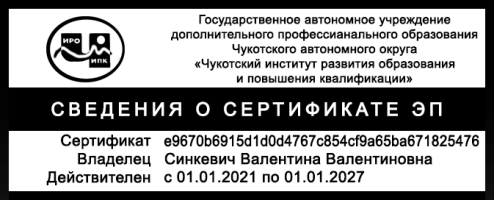 Категория обучающихсяТрудовая функцияТрудовое действиеЗнатьУметьПедагогические работники образовательных организацийОбщепедагогическая функция«Обучение»- Планирование и проведение учебных занятий.- Формирование универсальных учебных действий.- Систематический анализ эффективности учебных занятий и подходов к обучению.- государственные программы и проекты, направленные на развитиевоспитания в Российской Федерации;- нормативные основы осуществления воспитательной деятельности.- формулировать систему требований к организации и осуществлениювоспитательного процесса, содержанию, формам и методам воспитательнойработы с обучающимися;- учитывать особенности среды при проектировании программвоспитания, проектировать воспитательный процесс.№ п/пНазвание модулей (разделов) и темВсего часов (общая трудоемкость)Всего часов (общая трудоемкость)Виды учебных занятий, учебных работВиды учебных занятий, учебных работВиды учебных занятий, учебных работВиды учебных занятий, учебных работФормы контроля(входного, промежуточного, итогового)Трудоемкость для ППС№ п/пНазвание модулей (разделов) и темВсего часов (общая трудоемкость)Всего часов (общая трудоемкость)АудиторныеАудиторныеВнеаудиторные (СРС, заочное обучение)Внеаудиторные (СРС, заочное обучение)Формы контроля(входного, промежуточного, итогового)Трудоемкость для ППС№ п/пНазвание модулей (разделов) и темВсего часов (общая трудоемкость)Всего часов (общая трудоемкость)Лекции Интерактивные занятия ТеоретическаячастьПрактическаячастьФормы контроля(входного, промежуточного, итогового)Трудоемкость для ППС1.Базовый блок «Основы государственной политики в области образования и воспитания»Базовый блок «Основы государственной политики в области образования и воспитания»Базовый блок «Основы государственной политики в области образования и воспитания»Базовый блок «Основы государственной политики в области образования и воспитания»Базовый блок «Основы государственной политики в области образования и воспитания»Базовый блок «Основы государственной политики в области образования и воспитания»Базовый блок «Основы государственной политики в области образования и воспитания»Базовый блок «Основы государственной политики в области образования и воспитания»Базовый блок «Основы государственной политики в области образования и воспитания»1.1.Модуль 1 «Нормативно-методическое обеспечение внедрения обновленных ФГОС НОО, ФГОС ООО»Модуль 1 «Нормативно-методическое обеспечение внедрения обновленных ФГОС НОО, ФГОС ООО»66Промежуточная аттестация в форме теста1.1.1.Особенности содержания обновленных ФГОС НОО, ФГОС ООООсобенности содержания обновленных ФГОС НОО, ФГОС ООО221.1.2.Методологическая основа обновленных ФГОС НОО, ФГОС ООО и требования к результатам освоения программМетодологическая основа обновленных ФГОС НОО, ФГОС ООО и требования к результатам освоения программ221.1.3.Современное учебное занятие в условиях введения обновленных ФГОС НОО, ФГОС ОООСовременное учебное занятие в условиях введения обновленных ФГОС НОО, ФГОС ООО221.2.Модуль 2 «Профилактика табачной и нехимической зависимости среди несовершеннолетних»Модуль 2 «Профилактика табачной и нехимической зависимости среди несовершеннолетних»66Промежуточная аттестация в форме теста1.2.1Курение и потребление никотиносодержащих продуктов: мифы и реальностьКурение и потребление никотиносодержащих продуктов: мифы и реальность111.2.2.Новые способы употребления никотина: мнимая безопасностьНовые способы употребления никотина: мнимая безопасность111.2.3.Актуальные задачи профилактики потребления табачной и иной никотинсодержащей продукции на современном этапеАктуальные задачи профилактики потребления табачной и иной никотинсодержащей продукции на современном этапе221.2.4.Профилактика табакокурения среди детей и подростковПрофилактика табакокурения среди детей и подростков222. Профессиональный блок Профессиональный блок Профессиональный блок Профессиональный блок Профессиональный блок Профессиональный блок Профессиональный блок Профессиональный блок Профессиональный блок 2.1.Модуль 1 «Нормативно-правовые и инструктивные документы, обеспечивающие реализацию предметной области «ОДНКНР»»14141042.1.1.Концепция духовно-нравственного развития и воспитания гражданина России2222.1.2.Стратегия развития воспитания в РФ на период до 2025 года2222.1.3.Методические рекомендации по совершенствованию преподавания ОРКСЭ и ОДНКНР2222.1.4.Организация преподавания предметной области ОДНКНР44222.1.5.Реализация преподавания предметной области ОДНКНР44222.2.Модуль 2 «Содержательные и методические аспекты духовно-ориентированного образования»383820182.2.1.Методические приёмы формирования духовно-нравственных ценностей на уроке66422.2.2.Основные приёмы работы с понятиями духовно-нравственного и религиозного содержания88442.2.3.Нетрадиционные формы организации обучения на уроках духовно-нравственного цикла44222.2.4.Приёмы организации игрового взаимодействия44222.2.5.Контроль и оценка учебных достижений учащихся на занятиях духовно-нравственного цикла44222.2.6.Программа и поурочное планирование ОДНКНР44222.2.7.Учебник для 5 класса по ОДНКНР Виноградовой Н.Ф.44222.2.8.Программа по духовно-нравственному образованию «Имя России»  как содержательный ресурс для преподавания ОДНКНР44222.3.Модуль 3 «Культурологический подход к содержанию предметной области ОДНКНР»88442.3.1.Воспитание как часть образования. Культурологический подход в формировании духовно-нравственной культуры детей22112.3.2.Базовые национальные ценности как духовно-нравственные ориентиры и ценностные установки22112.3.3.Духовно-нравственная основа гражданско-патриотического воспитания: культурологический аспект22112.3.4.Эффективные практики в формировании духовно-нравственной культуры личности ребёнка22113.Итоговая аттестацияИтоговая аттестационная работа по учебным модулям профессионального блока ДПП(ПК)1 об-ся x 0,8 ак.ч.Итого:Итого:72724626